	Abgabeliste
Die aufgeführten Akten wurden als archivwürdig bewertet und sind am       dem Universitätsarchiv übergeben worden.Zu 1:	Jede Anbietungsliste ist mit Nr. 1 beginnend durchzunummerieren, bei Abgabelisten sind die jeweils aufgeführten Akten mit der entsprechenden Ziffer zu kennzeichnen.Zu 2:	Wenn vorhanden Aktenzeichen, sonst Bezeichnung der anbietenden / abgebenden Stelle / Einrichtung / Fakultät / Institut eintragen Zu 3: 	Titel bzw. Angabe des Inhalts für jede einzelne Akte, für jeden einzelnen Aktenband vermerkenZu 4: 	Anzugeben ist das Jahr des ersten Vorgangs in der Akte.Zu 5: 	Anzugeben ist das Jahr des letzten Vorgangs in der Akte.Zu 6: 	Das Jahr des Fristablaufs ist einzutragen.Zu 6: 	Einschätzung der anbietenden / abgebenden Stelle über die historische / rechtssichernde Bedeutung der Akte: A – archivwürdig – K – Kassieren/vernichtenZu 7: 	Endgültige Entscheidung des Universitätsarchivs. A – archivwürdig – K – Kassieren/vernichtenBewertung der Anbietungsliste durch das Universitätsarchiv	Die in Spalte 7 der Anbietungsliste mit „A“ markierten Unterlagen sind dem Universitätsarchiv zu übergeben.	Die in Spalte 7 mit „K“ gekennzeichneten Unterlagen werden vom Universitätsarchiv nicht übernommen.Senden Sie die ausgefüllte Abgabeliste bitte in elektronischer Form an: Uniarchiv@ub.uni-paderborn.desowie einen Ausdruck der Abgabeliste an das Universitätsarchiv Datum			Unterschrift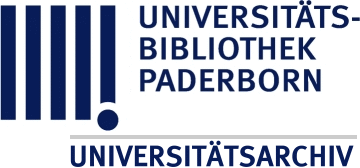 Zeichen: /SoStand: 20.11.2020anbietende/ abgebende Stelle / EinrichtungListe wurde erstellt
von Frau / Herrn:Datum:
     Tel.:
     E-Mail:
     Lfd.
Nr.Aktenzeichen /
aktenführende Stelle / Lagerungsnr. im ZwischenarchivAktentitel /InhaltLaufzeit von (JJJJ)Laufzeit bis (JJJJ)Aufzube-
wahren
bis (JJJJ)Endgültige Bewertungs-
entscheidung
(vom Archiv auszufüllen)Bemerkungen12345678      -      -      -      -      -      -      -      -      -      -      -      -      -      -      -      -      -      -